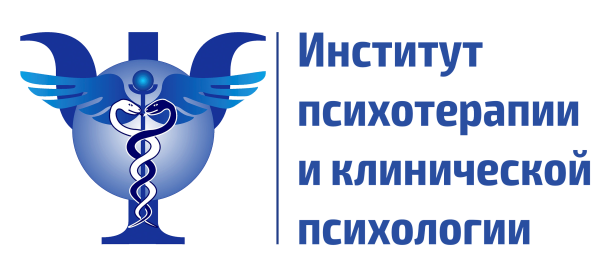 Экзаменационные вопросы для студентов программы:«Комплексный подход в психотерапии и психологическом консультировании»Москва, 2023г.Экзаменационные вопросы по специализации 
«Комплексный подход в психологическом консультировании»Стресс как неспецифическая адаптивная реакция на чрезвычайные раздражители.Субсиндромы стресса (вегетативный, эмоционально-поведенческий, когнитивный, социально-психологический).Стрессоустойчивость. Факторы, влияющие на стрессоустойчивостьВиды кризисных состояний.Экзистенциальные кризисы: понятие, особенности течения, периодизация. Общая стратегия психотерапии.Техника «Мир-Жизнь-Я» для работы с экзистенциальными кризисами.Травмы развития: понятие, виды. Общая стратегия психотерапииВнешние кризисы: понятие, виды. Общая стратегия психотерапииПсихотерапия, психокоррекция и психологическое консультирование: определения, сходства и различия.Цели и задачи психотерапии.Этика психотерапевта. Основные этические принципы.Эмоциональное выгорание: признаки, факторы риска, профилактика.Системы и методы психотерапии. Основные характеристики и яркие представители психодинамического направления психотерапии.Системы и методы психотерапии. Основные характеристики когнитивной и поведенческой систем психотерапии.Системы и методы психотерапии. Основные характеристики экзистенциальной и гуманистической систем психотерапии.Основные этапы психологического консультирования.Эффективность психологического воздействия. Критерии и факторы эффективности.Терапевтический климат как важная составляющая процесса психологического консультирования.Терапевтический контракт в психотерапии. Основные составляющие терапевтического контракта.Понятие запроса в психотерапии. Основные группы запросов. Конструктивные и неконструктивные запросы.Понятие гипноза. Отличие эриксоновского гипноза от классического (традиционного).Внешние и внутренние признаки транса.Структура гипнотической сессии.Гипнотическая техника «Ваза с ресурсами»Способы наведения и углубления транса.Внушения в эриксоновском гипнозе. Виды внушений.Гипнотическая техника “Доска почета”.Техника гипноанализа “Ключи Ле Крона”.Техника гипноанализа “Семь комнат”.Возрастная регрессия в эриксоновском гипнозе.Гипнотическая техника «Диссоциированная возрастная регрессия (работа с внутренним ребёнком)»Гипнотическая техника «Телесная работа с внутренним конфликтом»Терапевтические метафоры в эриксоновском гипнозе. Создание метафоры. Универсальные метафоры.Суицидальное поведение. Факторы суицидального риска.Горе, утрата. Фазы проживания горя. Психотерапевтическая помощь.Терапия осложнённого горя.Понятие симптома в психотерапии. Техника работы с телесным симптомом.Техника для изменения поведения «Шестишаговый рефрейминг»Перенос и контрперенос в терапии. Работа с переносом.Понятие и виды сопротивления в терапии. Робота с сопротивлением.«Трудные клиенты» в психотерапии. Особенности психотерапии в зависимости от акцентуации характера.Особенности дистанционного консультирования.Основные ошибки в работе психолога.Понятие психосоматики. Основные теории возникновения психосоматический заболеваний.Виды психосоматических расстройств.Техника для работы с психосоматическими расстройствами: Рисунок «Моё тело» Техника для работы с психосоматическими расстройствами: Рисунок «Здоровье и болезнь»Психологический портрет клиента с психосоматическими расстройствами.Понятие и виды зависимого поведения.Алкоголизм. Роль психотерапии в лечении алкоголизма.Пищевая зависимость. Виды расстройств пищевого поведения. Психотерапевтическая помощь при РПП.Диагностическая схема «Лестница мотивации» для работы с зависимыми клиентами.Понятие созависимости. Стратегия психотерапии созависимого поведения.Техника работы с частями личности в психотерапии созависимого поведения.Чувство стыда: понятие, формирование, психотерапевтическая работа с чувством стыда.Чувство вины: понятие, формирование, виды. Психотерапевтическая работа с чувством вины.Чувство обиды: понятие, формирование, причины. Психотерапевтическая работа с чувством обиды.Понятие и составляющие сексуальности. Сексуальная норма.Понятие и классификация сексуальных расстройств.